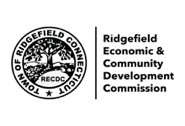 TOWN INFORMATION FOR NEW RESIDENTSOfficial Town informationTown Hall information including taxes, legal notices, Town meetings with calendar, Town departments, forms, bulletins, vacancies on town Committees and Commissions, and more.https://www.ridgefieldct.govMore “helpful links” are found at the Town Hall page here:https://www.ridgefieldct.gov/community/pages/helpful-linksTown e-NewsletterInformation from Town Hall and Town Boards & Commissions, and other relevant info. Sign up at:https://www.ridgefieldct.gov/government/pages/inside-town-hallRidgefield Alerts
This enables you to select multiple means of communications (phone, email, text) to receive critical, actionable information about emergencies and other important town information. Sign up at: https://member.everbridge.net/565703027458109/login CT Alert ENS
This enables you to select multiple means of communication (phone, email, text) to receive information about life-threatening emergency conditions. Sign up at: https://portal.ct.gov/DESPP/Division-of-Statewide-Emergency-Telecommunications/CT-Alert-ENSRidgefield Emergency Preparedness Sheet
This is a printable tri-fold with information for you and your family. See:https://www.ridgefieldct.gov/sites/g/files/vyhlif4916/f/uploads/tri-fold_with_emergency_preparedness.pdfRegister to Vote
If you have any questions, please contact the Town Hall Registrar of Voters. Please note that Connecticut has closed Primaries; only members of the party holding the primary may vote in the primary. Register in person: go to Town Hall during open hours. Register by mail: https://portal.ct.gov/SOTS/Election-Services/Register-to-Vote/Voter-Registration-Application-English-and-SpanishRegister online: https://voterregistration.ct.gov/OLVR/welcome.do Join a Town Commission or CommitteeCheck out vacancies on Town Commissions and Committees:https://www.ridgefieldct.gov/home/bulletins/vacancies-town-commissions-committeesTaxes
Taxes may be paid online, via phone, in person or mailed to Town Hall. The Tax Collector’s office collects real property taxes, motor vehicle taxes and personal property taxes. Sewer use and sewer hook-up charges are also billed and collected by this office. It is the responsibility of the property owner to contact the Tax Collector’s office if you do not receive a tax bill. https://www.ridgefieldct.gov/tax-collectorSocial Media
On Facebook, there are various groups related to Ridgefield if you are interested, including: Town of Ridgefield CT (official FB page of the First Selectman) Ridgefield Economic & Community Development Commission Ridgefield’s Hamlet Hub (online news & events)inRidgefield (online news & events)Ridgefield Press (newspaper)
Ridgefield CT Hello Ridgefield & Fairfield County Ridgefield CT Community ServiceRidgefield Eats On Instagram: @inridgefield RidgefieldhamlethubPublic School information
can be found at https://www.ridgefield.org Events Calendar https://inridgefield.com https://www.hamlethub.com/ridgefield-connecticut/eventsTown Economic & Community Development CommissionThis site contains general info about the Town, about the Town’s Cultural District, a guide to opening a business in town, and more. 
https://www.ridgefieldct.com Short Term Housing Resources https://www.ridgefieldapartments.com/about/Ridgefield Library
Our Library has many resources, free programs for children & adults, and more. https://ridgefieldlibrary.orgEvery Ridgefield resident is entitled to a free library card. https://ridgefieldlibrary.org/services/get-a-library-card/Ridgefield Recreation Center
Recreation Center with pool, fitness center, basketball court, outdoor accessible playground, walking trail, and child sitting. Martin Park Beach is nearby. Skate Park is downtown.
https://www.ridgefieldparksandrec.org Founders Hall
Educational and recreational programming for individuals 60 and older.  It is located next to the Recreation Center. https://founders-hall.org Maps of Outdoor Trails and Spaces
The “Ridgefield Walk Book” contains descriptions and maps of the Town’s Open Spaces and hiking trails. The Book is available for purchase at Books on the Common.Also see the “Open Space Catalog” at: https://www.ridgefieldct.org/conservation-commission/pages/open-space-catalogDog Park
See: https://www.ridgefieldparksandrec.org/parks/pages/bark-park-dog-park The “Cultural District” of Ridgefield
An expansive area of downtown Ridgefield was named the first “Cultural District” in the State. Here are the nonprofit organizations in our Cultural District, or nearby:ACT of CT
The Aldrich Contemporary Art Museum
CHIRP (Concert Happenings in Ridgefield’s Parks)
Keeler Tavern Museum & History Center
Little Red Schoolhouse (historic 19th century one-room schoolhouse) Lounsbury House
Prospector Theater
Ridgefield Chorale
Ridgefield Conservatory of Dance Ridgefield Guild of Artists
Ridgefield Historical Society in the 1714 historic Scott House Ridgefield Matters (supporting instrumental music at RHS) Ridgefield Library
Ridgefield Playhouse
Ridgefield Symphony Orchestra
Ridgefield Theater Barn
RPAC Art Center and Academy
Thrown Stone Theater
Weir Farm Art Center (National Historic Site)
Western CT Youth Orchestra Cultural Activities in Town Quarterly Downtown Festivals: Summerfest (2) Fall in Love with Ridgefield (3) Holiday Stroll (4) Spring Stroll Annual Halloween Walk
Battle of Ridgefield Reenactment
RIFF: Ridgefield Independent Film Festival
Jazz, Funk & Blues Weekend
BBQ Fest
Carnival at East Ridge Middle School
ROAR (Dog & Cat shelter) “Paws for a Cause” event
Pride in the Park (celebrating LGBTQ+ community)
ArtWalk in Aug/Sept
Folk Series at the Ridgefield Library
Fountain Museum Concert Series at First Congregational Church Acoustic Celebration at St. Stephens Church
Michael Chekhov Theater Festival
Annual Athletic Events: Run like a Mother 5k Turkey Trot 5k
Ridgefield Half Marathon TriRidgefield and Duathlon Where the Pavement Ends Southwest Cafe 5k OFFERS for NEW RESIDENTS The Keeler Tavern Museum & History Center
offers all new residents a free membership for one year at the Household level. New residents can redeem the membership using the code NEWRDG22 of the website: https://keelertavernmuseum.org/support/membership/Ridgefield Recreation Center
Visit the Rec Center and tell them that you are a New Resident, and you will receive a free one week Fitness Trial (which includes all group fitness classes, the Wellness Center with all fitness equipment, and Recreation Swim for your family) [lap swim, indoor pickleball, and child sitting are not included] https://www.ridgefieldparksandrec.org Prospector Theater
Offers 15% off all sales of their fantastic Gourmet Popcorn on their website. Use promo code “ECDC.”
www.prospectortheater.org